УТВЕРЖДАЮ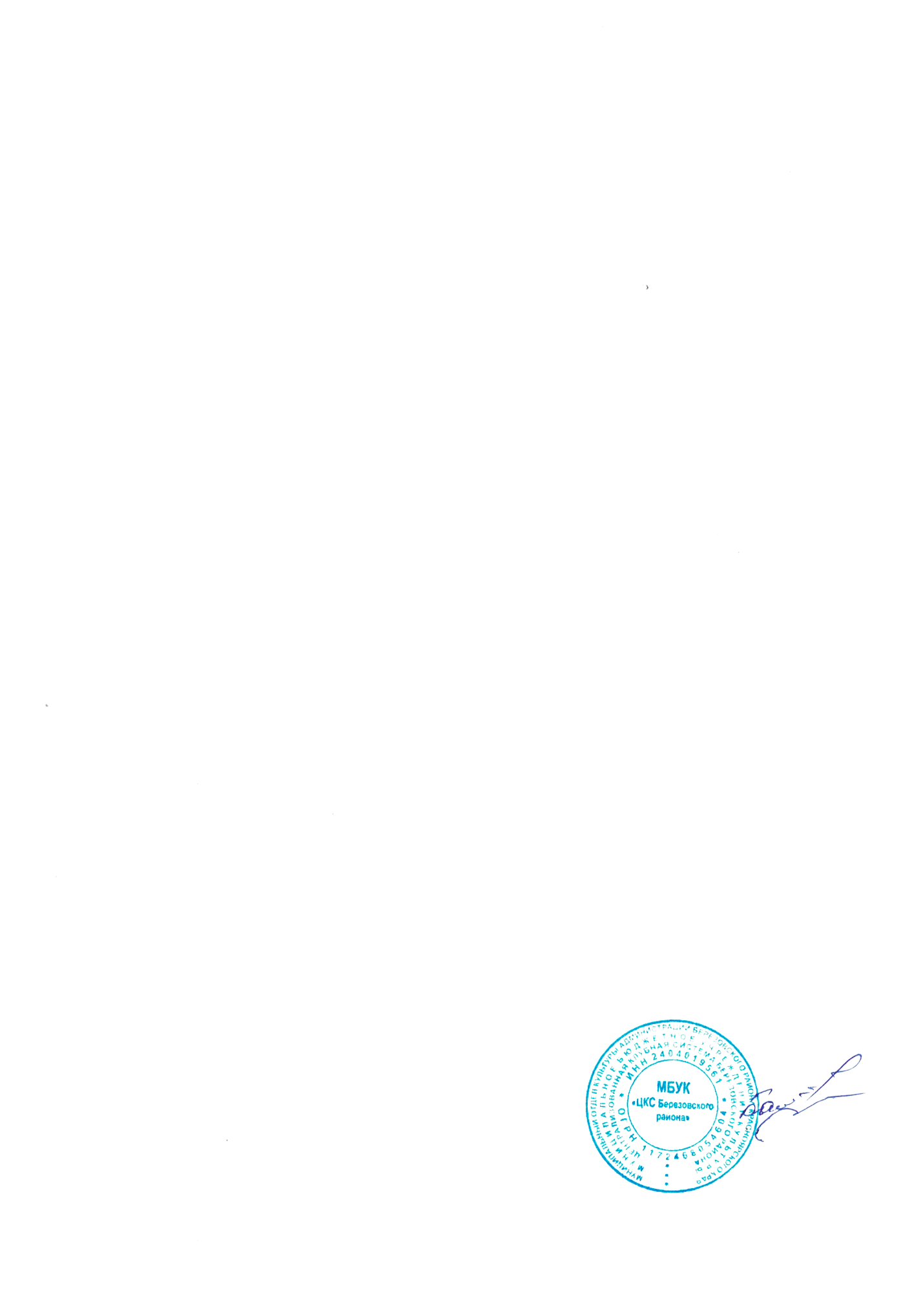 Директор МБУК «ЦКС Березовского района» РДК «Юбилейный»________________     О.Э. БархатоваПОЛОЖЕНИЕо проведении конкурса видеопоздравление,посвященному Дню защитника отечества«Слава тебе, победитель солдат!» 2022 г.(онлайн формат)1. Общие положения1.1 Конкурс детского и юношеского творчества (далее Конкурс), посвященный Дню Защитника Отечества, проводится Муниципальным бюджетным учреждением культуры «Централизованная клубная система Березовского района» головным структурным подразделением Районный Дом культуры «Юбилейный» (далее Учреждение).1.2. Для участия в Конкурсе необходимо до 14 февраля 2022 года направить выполненные видеопоздравление на e-mail: rdk_ub@mail.ru, либо отправить в сообщении в сообщество социальной сети ВК по ссылке: https://vk.com/rdk_ub. Видео - работы победителей будут транслироваться 18 февраля.2. Цели и задачи2.1. Цель: активизация творческих способностей видеоискусства;2.2. Задачи:- привлечение активной и творческой работы к созданию креативных видеороликов посвященных Дню защитника Отечества,- активизация работы по повышению уровня гражданско-патриотического воспитания,- пропаганда уважения к воинской службе, к военнослужащим нашей армии.3. Участники конкурса3.1. К участию в Конкурсе приглашаются все желающие в возрасте от 5 до 18 лет.4. Руководство4.1. Общее руководство Конкурсом, проведение и организацию показа творческих работ в социальной сети ВК осуществляет Районный дом культуры «Юбилейный». 5. Условия конкурса5.1. Номинации Конкурса:видео - поздравление (5 -18 лет)5.2. Темы представляемых работ: «Слава тебе, победитель солдат!» 5.3. Требования к работам:5.3.1.  Поздравление принимается в формате MPEG либо AVI формат файла 1080*720, горизонтальное положение. длительность видеороликов не более одной минуты. Каждый видеоролик должен быть подписан, где указаны: название работы; имя, фамилия автора (полностью),  возраст; ФИО педагога (полностью); образовательное учреждение.5.3.2. Каждый автор может представить не более 1-го видеопоздравления. Количество видеопоздравлений от учреждения не более 10 шт.5.4.Критерии оценки конкурсных работ:самостоятельность и оригинальность авторского замысла;оригинальность композиции.хорошее декламирование поздравленияХудожественно-эстетический вкус.6. Подведение итогов и награждение.6.1. Победители конкурса награждаются Дипломами 1,2,3 6.2 Педагоги награждаются Благодарственными письмами.6.3 Работы, победителей конкурса будут транслироваться в сообществе ВК РДК «Юбилейный»